图书委托借阅流程一、委托借阅1．登录图书馆官网，点击“我的图书馆”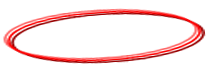 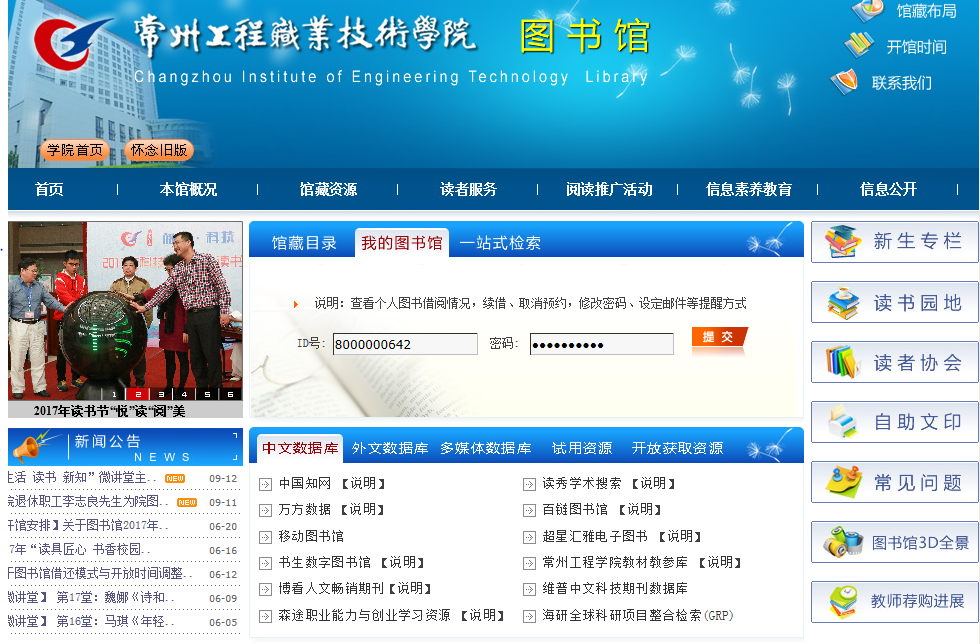 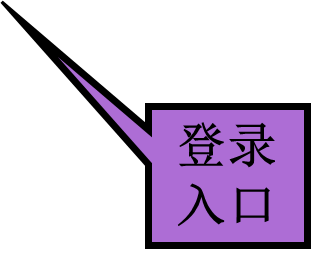 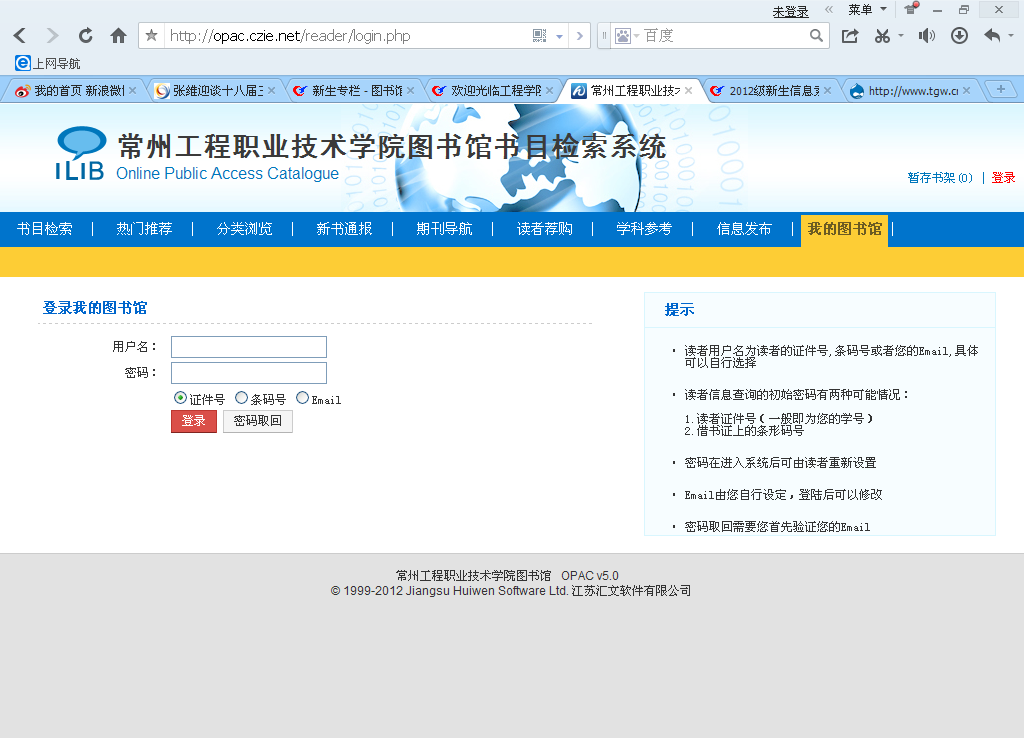 2. 点击书目检索查找所需图书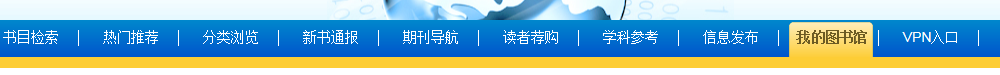 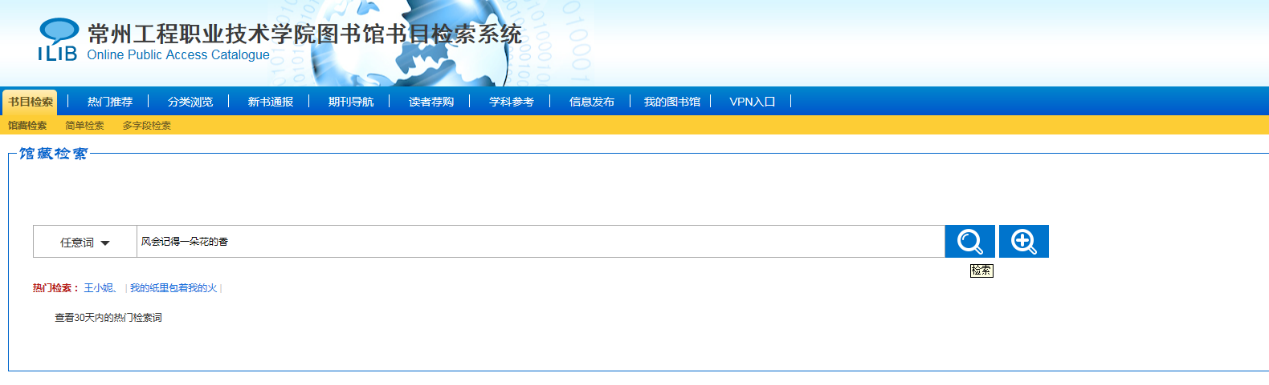 3. 确定需要委托借阅的图书在馆可借后，点击进入书目信息页，选择页面下方“委托申请”选项。4. 点选“委托项”，并执行委托。5.完成委托申请操作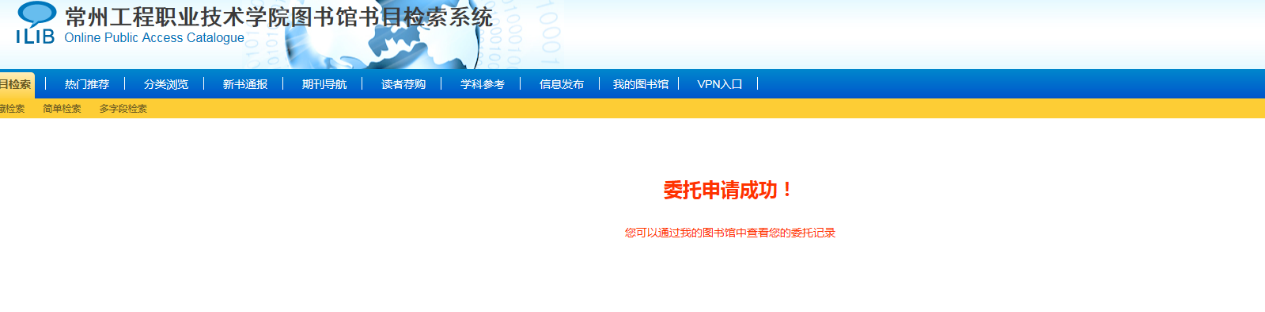 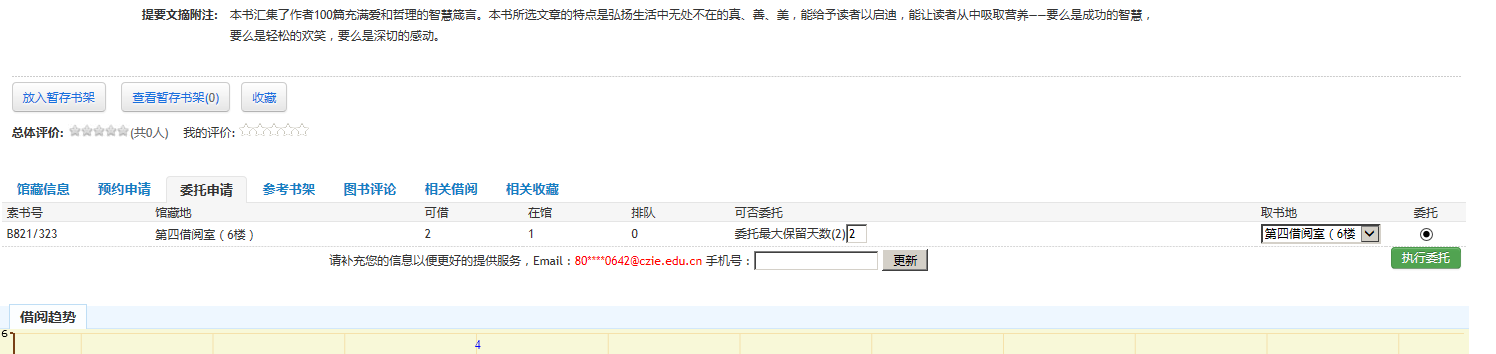 二、查看委托进度1．登录“我的图书馆”。2．点击“委托信息”即可。